A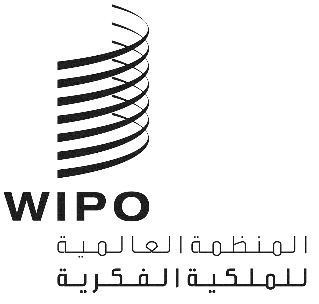 WIPO/GRTKF/IC/40/INF/2الأصل: بالإنكليزيةالتاريخ: 4 يونيو 2019اللجنة الحكومية الدولية المعنية بالملكية الفكرية والموارد الوراثية والمعارف التقليدية والفولكلورالدورة الأربعونجنيف، من 17 إلى 21 يونيو 2019تلخيص مقتضب للوثائقوثيقة من إعداد الأمانةأولا	وثائق العمل للدورة الأربعينفيما يلي تلخيص مقتضب للوثائق المعدة للدورة الأربعين للجنة الحكومية الدولية المعنية بالملكية الفكرية والموارد الوراثية والمعارف التقليدية والفولكلور ("اللجنة" أو "لجنة المعارف") حتى 4 يونيو 2019. وستُنشر كل وثيقة من هذه الوثائق فضلاً عن أية وثائق إضافية، فور استكمالها على الرابط التالي: https://www.wipo.int/meetings/en/details.jsp?meeting_id=50424الوثيقة WIPO/GRTKF/IC/40/1 Prov. 2.: مشروع جدول أعمال الدورة الأربعينتحتوي هذه الوثيقة على البنود المقترح تناولها في اللجنة وهي مطروحة عليها لاعتمادها المحتمل.الوثيقة WIPO/GRTKF/IC/40/2: اعتماد بعض المنظماتتعرض هذه الوثيقة اسم منظمة واحدة طلبت من اللجنة اعتمادها بصفة مراقب مؤقت في دورتها الحالية ودوراتها المقبلة، وتفاصيل الاتصال الخاصة بها وغاياتها وأهدافها.الوثيقة WIPO/GRTKF/IC/40/3: مشاركة الجماعات الأصلية والمحلية: صندوق التبرعاتأنشأت الجمعية العامة للويبو، في عام 2005، "صندوق الويبو للتبرعات لفائدة الجماعات الأصلية والمحلية المعتمدة". واتُخذ ذلك القرار بالاستناد إلى الوثيقة WO/GA/32/6، التي عدلتها الجمعية العامة للويبو في سبتمبر 2010، والتي تحدّد أهداف الصندوق وطريقة عمله. وتشير هذه الوثيقة إلى تعيين أعضاء المجلس الاستشاري للصندوق وتقدم معلومات عما تبذله الأمانة من جهود بغية جمع الأموال لتمويل ذلك الصندوق. أما المذكرة الإعلامية المطلوبة، التي تحتوي على تفاصيل التبرعات الواردة والجهات المستفيدة، فترد في الوثيقة WIPO/GRTKF/IC/39/INF/4.الوثيقة WIPO/GRTKF/IC/40/4: حماية المعارف التقليدية: مشروع موادأعدت اللجنة، في دورتها التاسعة والثلاثين، استناداً إلى الوثيقة WIPO/GRTKF/IC/39/4، نصاً آخر بعنوان "حماية المعارف التقليدية: مشروع مواد، النسخة المعدّلة الثانية (REV. 2)"، وقرّرت إحالة ذلك النص، بالصيغة التي ورد بها لدى اختتام الدورة في 22 مارس 2019، إلى دورتها الأربعين، طبقاً لولايتها للثنائية 2018-2019 وبرنامج عملها لعام 2019، على النحو الوارد في الوثيقة WO/GA/49/21. وقد أُعدت الوثيقة WIPO/GRTKF/IC/40/4 لهذه الدورة عملاً بذلك القرار.الوثيقة WIPO/GRTKF/IC/40/5: حماية أشكال التعبير الثقافي التقليدي: مشروع موادأعدت اللجنة، في دورتها التاسعة والثلاثين، استناداً إلى الوثيقة WIPO/GRTKF/IC/39/5، نصاً آخر بعنوان "حماية أشكال التعبير الثقافي التقليدي: مشروع مواد، النسخة المعدّلة الثانية (REV. 2)"، وقرّرت إحالة ذلك النص، بالصيغة التي ورد بها لدى اختتام الدورة في 22 مارس 2019، إلى دورتها الأربعين، طبقاً لولايتها 
للثنائية 2018-2019 وبرنامج عملها لعام 2019، على النحو الوارد في الوثيقة WO/GA/49/21. وقد أُعدت الوثيقة WIPO/GRTKF/IC/40/5 لهذه الدورة عملاً بذلك القرار.الوثيقة WIPO/GRTKF/IC/40/6: وثيقة موحّدة بشأن الملكية الفكرية والموارد الوراثيةقررت اللجنة، في دورتها السادسة والثلاثين، إحالة مرفق الوثيقة WIPO/GRTKF/IC/36/6 إلى دورتها الأربعين طبقاً لولايتها للثنائية 2018-2019 وبرنامج عملها لعام 2019، على النحو الوارد في الوثيقة WO/GA/49/21. وقد أُعدت الوثيقة WIPO/GRTKF/IC/40/6 لهذه الدورة عملاً بذلك القرار.الوثيقة WIPO/GRTKF/IC/40/7: حماية المعارف التقليدية: مشروع تحليل الثغرات المحدّثقررت لجنة المعارف في دورتها الثانية عشرة، التي عقدت في جنيف في الفترة من 25 إلى 29 فبراير 2008، أن تعدّ أمانة الويبو، آخذة عمل اللجنة السابق بعين الاعتبار، مشروع تحليل الثغرات في مجال حماية المعارف التقليدية كي يكون بمثابة وثيقة عمل للدورة الثالثة عشرة للجنة. وفي عام 2017، طلبت الجمعية العامة للويبو من الأمانة "تحديث تحليل الثغرات لعام 2008 بشأن أنظمة الحماية الحالية المتعلقة بالمعارف التقليدية وأشكال التعبير الثقافي التقليدي". وعملاً بهذا القرار، أُعدت الوثيقة WIPO/GRTKF/IC/37/6 للدورة السابعة والثلاثين. وأُعيد إصدار الوثيقة ذاتها للدورتين الثامنة والثلاثين والتاسعة والثلاثين، وكذلك لهذه الدورة تحت الرمز WIPO/GRTKF/IC/40/7.الوثيقة WIPO/GRTKF/IC/40/8: حماية أشكال التعبير الثقافي التقليدي: مشروع تحليل الثغرات المحدّثقررت لجنة المعارف في دورتها الثانية عشرة، التي عقدت في جنيف في الفترة من 25 إلى 29 فبراير 2008، أن تعدّ أمانة الويبو، آخذة عمل اللجنة السابق بعين الاعتبار، مشروع تحليل الثغرات في مجال حماية أشكال التعبير الثقافي التقليدي كي يكون بمثابة وثيقة عمل للدورة الثالثة عشرة للجنة. وفي عام 2017، طلبت الجمعية العامة للويبو من الأمانة "تحديث تحليل الثغرات لعام 2008 بشأن أنظمة الحماية الحالية المتعلقة بالمعارف التقليدية وأشكال التعبير الثقافي التقليدي". وعملاً بهذا القرار، أُعدت الوثيقة WIPO/GRTKF/IC/37/7 للدورة السابعة والثلاثين. وأُعيد إصدار الوثيقة ذاتها للدورتين الثامنة والثلاثين والتاسعة والثلاثين، وكذلك لهذه الدورة تحت الرمز WIPO/GRTKF/IC/40/8.الوثيقة WIPO/GRTKF/IC/40/9: تقرير عن تجميع المواد بشأن قواعد البيانات المتعلقة بالموارد الوراثية والمعارف التقليدية المرتبطة بهاالتمست الجمعية العامة للويبو في عام 2017 من الأمانة "إصدار تقرير (تقارير) تجمّع أو تحدّث فيه الدراسات والمقترحات وغير ذلك من المواد عن الأدوات والأنشطة المتعلقة بقواعد البيانات وعن أنظمة الكشف القائمة والمتعلقة بالموارد الوراثية والمعارف التقليدية المرتبطة بها، بغرض تحديد أي فجوات." وعملاً بهذا القرار، أُعدت الوثيقة WIPO/GRTKF/IC/35/5 للدورة الخامسة والثلاثين وأعدت الوثائق WIPO/GRTKF/IC/36/5 وWIPO/GRTKF/IC/37/8 Rev وWIPO/GRETKF/IC/38/8 وWIPO/GRETKF/IC/39/8، مع إدخال بعض التحديثات عليها، لأغراض الدورات السادسة والثلاثين والسابعة والثلاثين والثامنة والثلاثين والتاسعة والثلاثين للجنة. وأُعيد إصدار الوثيقة ذاتها، مع إدخال بعض التحديثات عليها، تحت الرمز WIPO/GRTKF/IC/40/9.الوثيقة WIPO/GRTKF/IC/40/10: تقرير عن تجميع المواد بشأن أنظمة الكشف المتعلقة بالموارد الوراثية والمعارف التقليدية المرتبطة بهاالتمست الجمعية العامة للويبو في عام 2017 من الأمانة "إصدار تقرير (تقارير) تجمّع أو تحدّث فيه الدراسات والمقترحات وغير ذلك من المواد عن الأدوات والأنشطة المتعلقة بقواعد البيانات وعن أنظمة الكشف القائمة والمتعلقة بالموارد الوراثية والمعارف التقليدية المرتبطة بها، بغرض تحديد أي فجوات." وعملاً بهذا القرار، أُعدت الوثيقة WIPO/GRTKF/IC/35/6 للدورة الخامسة والثلاثين، وأُعدت الوثائق WIPO/GRTKF/IC/36/6 وWIPO/GRTKF/IC/37/9 وWIPO/GRETKF/IC/38/9 وWIPO/GRETKF/IC/39/9، مع إدخال بعض التحديثات عليها، لأغراض الدورات السادسة والثلاثين والسابعة والثلاثين والثامنة والثلاثين والتاسعة والثلاثين للجنة. وأعيد إصدار الوثيقة ذاتها، مع إدخال بعض التحديثات عليها، تحت الرمز WIPO/GRTKF/IC/40/10.الوثيقة WIPO/GRTKF/IC/40/11: الأثر الاقتصادي لتأخر البراءات وعدم اليقين بشأنها: مخاوف الولايات المتحدة بشأن المقترحات المتعلقة بمتطلبات الكشف الجديدة عن البراءاتقدم وفد الولايات المتحدة الأمريكية، خلال الدورة السادسة والثلاثين للجنة المعارف التي عقدت في يونيو 2018، وثيقة بعنوان "الأثر الاقتصادي لتأخر البراءات وعدم اليقين بشأنها: مخاوف الولايات المتحدة بشأن المقترحات المتعلقة بمتطلبات الكشف الجديدة عن البراءات". ووردت تلك الوثيقة تحت الرمز WIPO/GRTKF/IC/36/10. وقُدمت الوثيقة مجدداً إلى الدورة السابعة والثلاثين للجنة تحت الرمز WIPO/GRTKF/IC/37/15. وأعاد الوفد تقديم الوثيقة المحدّثة إلى الدورة الثامنة والثلاثين تحت الرمز WIPO/GRTKF/IC/38/15 والدورة التاسعة والثلاثين تحت الرمز وWIPO/GRETKF/IC/39/10. وقدم الوفد مجدداً الوثيقة ذاتها كوثيقة عمل لأغراض هذه الدورة.الوثيقة WIPO/GRTKF/IC/40/12: تحديد أمثلة عن المعارف التقليدية لإثراء النقاش حول بيان الموضوع القابل للحماية والموضوع الذي لا تُطلب حمايتهقدم وفد الولايات المتحدة الأمريكية، خلال الدورة الثانية والثلاثين للجنة المعارف التي عُقدت في نوفمبر 2016، وثيقة تحدد أمثلة عن المعارف التقليدية لإثراء النقاش حول بيان الموضوع القابل للحماية والموضوع الذي لا تُطلب حمايته. وترد الوثيقة تحت الرمز WIPO/GRTKF/IC/32/10. وقُدمت الوثيقة ذاتها مجدداً إلى الدورة الرابعة والثلاثين تحت الرمز WIPO/GRTKF/IC/34/13. وقدم الوفد مجدداً الوثيقة المحدّثة إلى الدورة الثامنة والثلاثين تحت الرمز WIPO/GRTKF/IC/38/14 وإلى الدورة التاسعة والثلاثين تحت الرمز وWIPO/GRETKF/IC/39/11. وأعاد الوفد تقديم الوثيقة ذاتها كوثيقة عمل لأغراض هذه الدورة.الوثيقة WIPO/GRTKF/IC/40/13: أشكال التعبير الثقافي التقليدي: ورقة مناقشةقدَّم وفد الولايات المتحدة الأمريكية، خلال الدورة الثالثة والثلاثين للجنة التي عُقدت في فبراير 2017، ورقة مناقشة عن أشكال التعبير الثقافي التقليدي. ووردت هذه الورقة في الوثيقة WIPO/GRTKF/IC/33/5. وقدَّم وفد الولايات المتحدة الأمريكية ورقة المناقشة مجدداً كوثيقة عمل لأغراض هذه الدورة.الوثيقة WIPO/GRTKF/IC/40/14: اقتراح دراسة لأمانة الويبو بشأن ما يوجد من أنظمة خاصة لحماية المعارف التقليدية في الدول الأعضاء في الويبوقدم وفدا اليابان والولايات المتحدة الأمريكية، خلال الدورة السابعة والثلاثين للجنة المعارف التي عقدت في أغسطس 2018، اقتراحاً بخصوص دراسة لأمانة الويبو بشأن ما يوجد من أنظمة خاصة لحماية المعارف التقليدية في الدول الأعضاء في الويبو. ويرد نص الاقتراح في الوثيقة WIPO/GRTKF/IC/37/16. وقدم الوفدان الاقتراح المحدّث مجدداً إلى الدورتين الثامنة والثلاثين والتاسعة والثلاثين. وأعاد الوفدان تقديم الوثيقة ذاتها كوثيقة عمل لأغراض هذه الدورة.الوثيقة WIPO/GRTKF/IC/40/15: توصية مشتركة بشأن الموارد الوراثية والمعارف التقليدية المرتبطة بهاقدمت وفود كندا واليابان والنرويج وجمهورية كوريا والولايات المتحدة الأمريكية، خلال الدورة العشرين للجنة المعارف التي عقدت في فبراير 2012، "توصية مشتركة بشأن الموارد الوراثية والمعارف التقليدية المرتبطة بها". ووردت تلك التوصية في الوثيقة WIPO/GRTKF/IC/20/9 Rev. وقُدمت تلك الوثيقة مجدداً إلى دورات لجنة المعارف الثالثة والعشرين والرابعة والعشرين والسادسة والعشرين والسابعة والعشرين والثامنة والعشرين والتاسعة والعشرين والثلاثين والحادية والثلاثين والثانية والثلاثين والرابعة والثلاثين والخامسة والثلاثين والسادسة والثلاثين والسابعة والثلاثين والثامنة والثلاثين ،والتاسعة والثلاثين وعُمّمت في الوثائق WIPO/GRTKF/IC/23/5 وWIPO/GRTKF/24/5 وWIPO/GRTKF/IC/26/5 وWIPO/GRTKF/IC/27/6 وWIPO/GRTKF/IC/28/7 وWIPO/GRTKF/IC/29/5 وWIPO/GRTKF/IC/30/6 وWIPO/GRTKF/IC/31/5 وWIPO/GRTKF/IC/32/6 وWIPO/GRTKF/IC/34/9 وWIPO/GRTKF/IC/35/7، وWIPO/GRTKF/IC/36/7 وWIPO/GRTKF/IC/37/12 وWIPO/GRTKF/IC/38/10 وWIPO/GRTKF/IC/39/13، على التوالي. وقدم مقدمو التوصية المشتركة تلك التوصية مجدداً كوثيقة عمل لأغراض هذه الدورة.الوثيقة WIPO/GRTKF/IC/40/16: توصية مشتركة بشأن استخدام قواعد البيانات لأغراض الحماية الدفاعية للموارد الوراثية والمعارف التقليدية المرتبطة بهاقُدمت خلال الدورة الثالثة والعشرين للجنة المعارف التي عقدت في فبراير 2013، توصية مشتركة بشأن استخدام قواعد البيانات لأغراض الحماية الدفاعية للموارد الوراثية والمعارف التقليدية المرتبطة بها، واشترك في تقديمها كل من وفود كندا واليابان وجمهورية كوريا والولايات المتحدة الأمريكية. ووردت تلك التوصية المشتركة في الوثيقة WIPO/GRTKF/IC/23/7. وقُدمت التوصية المشتركة مجدداً إلى دورات لجنة المعارف الرابعة والعشرين والسادسة والعشرين والسابعة والعشرين والثامنة والعشرين والتاسعة والعشرين والثلاثين والحادية والثلاثين والثانية والثلاثين والرابعة والثلاثين والخامسة والثلاثين والسادسة والثلاثين والسابعة والثلاثين والثامنة والثلاثين والتاسعة والثلاثين في الوثائق WIPO/GRTKF/IC/24/7 وWIPO/GRTKF/IC/26/6 وWIPO/GRTKF/IC/27/7 وWIPO/GRTKF/IC/28/8 وWIPO/GRTKF/IC/29/6 وWIPO/GRTKF/IC/30/7 وWIPO/GRTKF/IC/31/6 وWIPO/GRTKF/IC/32/7 وWIPO/GRTKF/IC/34/10 وWIPO/GRTKF/IC/35/8 وWIPO/GRTKF/IC/36/8 وWIPO/GRTKF/IC/37/13 وWIPO/GRTKF/IC/38/11 وWIPO/GRTKF/IC/39/14، على التوالي. وقدم مقدمو التوصية المشتركة تلك التوصية مجدداً كوثيقة عمل لأغراض هذه الدورة.الوثيقة WIPO/GRTKF/IC/40/17: اقتراح بخصوص مواصفات دراسة أمانة الويبو بشأن التدابير المتعلقة بتلافي منح البراءات عن خطأ والامتثال للأنظمة الحالية للنفاذ وتقاسم المنافعقدمت وفود كندا واليابان وجمهورية كوريا والولايات المتحدة الأمريكية، خلال الدورة الثالثة والعشرين للجنة المعارف التي عقدت في فبراير 2013، اقتراحاً بخصوص مواصفات دراسة بشأن التدابير المتعلقة بتلافي منح البراءات عن خطأ والامتثال للأنظمة الحالية للنفاذ وتقاسم المنافع. وورد ذلك الاقتراح في الوثيقة WIPO/GRTKF/IC/23/6. وقدمت وفود كندا واليابان وجمهورية كوريا والاتحاد الروسي والولايات المتحدة الأمريكية ذلك الاقتراح مجدداً إلى الدورة الرابعة والعشرين للجنة المعارف في الوثيقة WIPO/GRTKF/IC/24/6 Rev. وقدمت وفود كندا واليابان والنرويج وجمهورية كوريا والاتحاد الروسي والولايات المتحدة الأمريكية ذلك الاقتراح مرّة أخرى إلى دورات لجنة المعارف السادسة والعشرين والسابعة والعشرين والثامنة والعشرين والتاسعة والعشرين والثلاثين والحادية والثلاثين والثانية والثلاثين والرابعة والثلاثين والخامسة والثلاثين والسادسة والثلاثين والسابعة والثلاثين والثامنة والثلاثين والتاسعة والثلاثين في الوثائق WIPO/GRTKF/IC/26/7 وWIPO/GRTKF/IC/27/8 وWIPO/GRTKF/IC/28/9 وWIPO/GRTKF/IC/29/7 وWIPO/GRTKF/IC/30/8 وWIPO/GRTKF/IC/31/7 وWIPO/GRTKF/IC/32/8 و WIPO/GRTKF/IC/34/11وWIPO/GRTKF/IC/35/9 وWIPO/GRTKF/IC/36/9 وWIPO/GRTKF/IC/37/14 وWIPO/GRTKF/IC/38/12 وWIPO/GRTKF/IC/39/15، على التوالي. وأعاد مقدمو الوثائق WIPO/GRTKF/IC/26/7 وWIPO/GRTKF/IC/27/8 وWIPO/GRTKF/IC/28/9 وWIPO/GRTKF/IC/29/7 وWIPO/GRTKF/IC/30/8 وWIPO/GRTKF/IC/31/7 وWIPO/GRTKF/IC/32/8 وWIPO/GRTKF/IC/34/11 وWIPO/GRTKF/IC/35/9 وWIPO/GRTKF/IC/36/9 وWIPO/GRTKF/IC/37/14 وWIPO/GRTKF/IC/38/12 و WIPO/GRTKF/IC/39/15تقديم ذلك الاقتراح كوثيقة عمل لأغراض هذه الدورة.الوثيقة WIPO/GRTKF/IC/40/18: حماية المعارف التقليدية: مشروع موادفي انتظار عمل اللجنة في دورتها الأربعين، ورهناً بأي قرارات قد تتخذها اللجنة خلال الدورة، ستكون هذه الوثيقة هي النص الذي أعدته اللجنة في دورتها الأربعين بشأن المعارف التقليدية. وستتاح للجنة لتقييم التقدم المحرز طبقاً لولايتها للثنائية 2018-2019 وبرنامج عملها لعام 2019، على النحو الوارد في الوثيقة WO/GA/49/21.الوثيقة WIPO/GRTKF/IC/40/19: حماية أشكال التعبير الثقافي التقليدي: مشروع موادفي انتظار عمل اللجنة في دورتها الأربعين، ورهناً بأي قرارات قد تتخذها اللجنة خلال الدورة، ستكون هذه الوثيقة هي النص الذي أعدته اللجنة في دورتها الأربعين بشأن أشكال التعبير الثقافي التقليدي. وستتاح للجنة لتقييم التقدم المحرز طبقاً لولايتها للثنائية 2018-2019 وبرنامج عملها لعام 2019، على النحو الوارد في الوثيقة WO/GA/49/21.ثانيا	وثائق إعلامية للدورة الأربعينالوثيقة WIPO/GRTKF/IC/40/INF/1: قائمة المشاركينسيُوزّع مشروع قائمة المشاركين في الدورة الأربعين للجنة.الوثيقة WIPO/GRTKF/IC/40/INF/2: تلخيص مقتضب للوثائقأُعدت هذه الوثيقة خارج الإطار الرسمي ليُستدل بها على وثائق اللجنة.الوثيقة WIPO/GRTKF/IC/40/INF/3: مشروع برنامج الدورة الأربعيناستجابة لطلب اللجنة في دورتها العاشرة، تقدم هذه الوثيقة برنامج عمل مقترح يحدّد فترة زمنية محتملة لتناول كل بند من بنود جدول الأعمال. ويكتسي مشروع البرنامج طابعاً إرشادياً فقط، ذلك أن التنظيم الفعلي لعمل اللجنة يبقى في عهدة الرئيس وأعضاء اللجنة وفقاً للنظام الداخلي.الوثيقة WIPO/GRTKF/IC/40/INF/4: صندوق الويبو للتبرعات لفائدة الجماعات الأصلية والمحلية المعتمدة: مذكرة إعلامية عن التبرعات وطلبات الدعمتحتوي هذه الوثيقة على المعلومات المطلوب تبليغها للجنة حول طريقة عمل صندوق التبرعات لفائدة الجماعات الأصلية والمحلية المعتمدة. وترد قواعد الصندوق في مرفق الوثيقة WO/GA/32/6 بالصيغة التي وافقت عليها الجمعية العامة للويبو في دورتها الثانية والثلاثين ثم عدّلتها في سبتمبر 2010. وتتضمن خصوصاً معلومات عن التبرعات الواردة أو تلك المتعهد بها وعن الدعم الفعلي المقدم لممثلي الجماعات الأصلية والمحلية المعتمدة.الوثيقة WIPO/GRTKF/IC/40/INF/5: مذكرة إعلامية لمنبر الجماعات الأصلية والمحليةوفقا لقرار اتخذته اللجنة في دورتها السابعة، استُهلت كل دورة من دورات اللجنة التي تلت الدورة السابعة بتنظيم منبر يرأسه ممثل عن إحدى الجماعات الأصلية. وقد نُظم المنبر في بداية كل دورة من الدورات الثانية والثلاثين السابقة. وفي كل مناسبة، قدم ممثلو الجماعات الأصلية والمحلية عروضاً حول محور محدّد ذي صلة بمفاوضات لجنة المعارف. وتلك العروض متاحة على موقع الويبو الإلكتروني عبر الرابط التالي: https://wipo.int/tk/en/igc/panels.html ويمكن النفاذ إليها أيضاً من خلال بوابة الجماعات الأصلية المتاحة على موقع الويبو الإلكتروني. وتحدّد هذه الوثيقة الترتيبات العملية المقترحة للمنبر في الدورة الأربعين للجنة.الوثيقة WIPO/GRTKF/IC/40/INF/6: صندوق التبرعات لفائدة الجماعات الأصلية والمحلية المعتمدة: القرارات التي اتخذها المدير العام وفقا للتوصيات التي اعتمدها المجلس الاستشاري.تبلغ هذه المذكرة الإعلامية اللجنة بقرارات التمويل التي سيتخذها المدير العام وفقا للتوصيات التي قد يعتمدها المجلس الاستشاري لصندوق التبرعات لفائدة الجماعات الأصلية والمحلية على هامش الدورة الأربعين للجنة.الوثيقة WIPO/GRTKF/IC/40/INF/7: مسرد بالمصطلحات الرئيسية المتعلقة بالملكية الفكرية والموارد الوراثية والمعارف التقليدية وأشكال التعبير الثقافي التقليديفي الدورة التاسعة عشرة، "دعت اللجنة الأمانة إلى تحديث المسارد المتاحة في الوثيقة WIPO/GRTKF/IC/19/INF/7 (’مسرد المصطلحات الرئيسية المتعلقة بالملكية الفكرية وأشكال التعبير الثقافي التقليدي‘) والوثيقة WIPO/GRTKF/IC/19/INF/8 (’مسرد المصطلحات الرئيسية المتعلقة بالملكية الفكرية والمعارف التقليدية‘) والوثيقة WIPO/GRTKF/IC/19/INF/9 (’مسرد المصطلحات الرئيسية المتعلقة بالملكية الفكرية والموارد الوراثية‘)، وجمعها كلها في وثيقة واحدة وإصدار المسرد الموحّد كوثيقة إعلامية لأغراض الدورة المقبلة للجنة". وتُتاح هذه الوثيقة للدورة في الصيغة ذاتها من المسرد الموحّد.[نهاية الوثيقة]